ALLEN PARISH WATER DISTRICT NO 1BOARD MEETING MINUTES AUGUST 2023The meeting was called to order at approximately 6:00 p.m.Members present:	John Strother, II, Randy Welch, Bill Randolph, Bruce Wheat, and Adam Hussong. Absentees:Minutes from the last meeting on July 10, 2023, were given.  Motion to accept minutes made by John Strother II, seconded by Bill Randolph, with no opposition.Financial reports were given for the month of July 2023.  Motion to accept financial reports made by Bruce Wheat, seconded by John Strother II, with no opposition.Old Business:	No old businessNew Business:	The Annual Audit Engagement Report: The Annual Audit Engagement was reviewed. A motion to approve the report was made by Randy Welch, seconded by Bruce Wheat.Business Credit Card/Credit Card Policy: Approval for a Business Credit Card was made with the endorsement of a Credit Card Policy. The credit card will provide employees with a credit card that can be used for business-related expenses only. A motion to approve the Business Credit Card and Policy was made by John Strother II, seconded by Bill Randolph. Motion to adjourn made by Bruce Wheat, seconded by Randy Welch.**This Institution is an equal opportunity provider****This Institution is handicap accessible *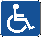 